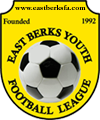 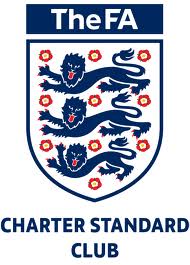 Incident / Accident Report FormLast Reviewed: 9/10/2023Site where accident took place: _______________________________________________________ Name of person in charge of session / competition: _______________________________________ Name of Injured person: ___________________________________  Date of Birth:______________ Whitegrove FC  team played for: ____________________________________________________ Address of Injured person: ___________________________________________________________ Date and time of incident / accident: ___________________________________________________ Nature of incident / accident: ______________________________________________________________________________________________________________________________________________________________________________________________________________________________________________________Give details of the action taken including any first aid treatment and the names(s) of the first-aiders. ______________________________________________________________________________________________________________________________________________________________________________________________________________________________________________________Were any of the following contacted?: Police:   Yes/ No		Ambulance:   Yes / No		Parent/Guardian:  Yes / NoWhat happened to the injured person following the incident / accident? (e.g. went home, went to hospital, carried on with session)  __________________________________________________________________________________________________________________________________________________________________________________________________________________________________________________________________________________________________________________________________________________________________________________________________________________________  All of the above facts are a true and accurate record of the incident / accident. Signed: ____________________________________________   Date:_________________________ Name (Print): ________________________________________________________________________ Please return completed form to the Club Secretary, Aga Kumar (agakumar@hotmail.co.uk ) and the Child Welfare Officer, Ceri McQuillan (cerimcquillan@btinternet.com)  immediately